В ГАГАРИНСКОМ РАЙОНЕ СМОЛЕНСКОЙ ОБЛАСТИ СТАРТОВАЛИ МЕРОПРИЯТИЯ, ПОСВЯЩЕННЫЕ ДНЮ РОЖДЕНИЯ 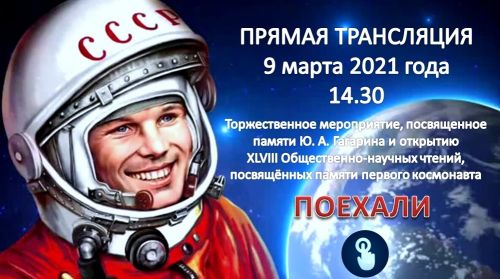 ПЕРВОПРОХОДЦА КОСМОСА9 марта город Гагарин Смоленской области отметил 87 годовщину со дня рождения нашего прославленного земляка - Юрия Алексеевича Гагарина, настоящего героя, прославившего свой родной край и свое Отечество, стал поистине всенародным праздником. Юрий Алексеевич любил и всегда помнил свою малую Родину, часто приезжал в родные края и представлял интересы смолян как депутат Верховного Совета.В этот особенный год – год 60-летия первого полета человека в космос в знак уважения к первому космонавту планеты, к его великому подвигу на гостеприимную гагаринскую землю съехались гости. Традиционно 48-ые Гагаринские чтения начались со встречи друзей Гагаринского района на границе Смоленской и Московской областей. Каравай радушно преподнесли делегациям девушки в русских народных костюмах. Затем гости отдали дань памяти и возложили цветы и венки к фамильному захоронению Гагариных  на Предтеченском кладбище.Торжественное возложение цветов с участием представителей органов власти, лётчиков-космонавтов СССР и Российской Федерации, ученых, конструкторов космической техники, представителей Роскосмоса, Смоленской Епархии, общественных организаций и молодежных объединений, деятелей культуры и искусства состоялось у памятника первопроходцу космоса на центральной площади города, дома-музея семьи Гагариных, памятника матери космического первопроходца Анне Тимофеевне Гагариной и бюсту Юрия Алексеевича Гагарина. В этот день торжества проходили по всему городу. Все желающие в рамках соблюдения требований Роспотребнадзора могли присоединиться к экскурсиям, посетить объекты одного из крупнейших музейных объединений области - Мемориального музея им. Ю.А. Гагарина, в который входят: Дом-музей семьи Гагариных в селе Клушино, Дом-музей школьных лет Ю.А. Гагарина, Дом-музей родителей Ю.А. Гагарина, Дом космонавтов, Музей Первого полета. В физкультурно-оздоровительном комплексе «Восток» прошел традиционный турнир по борьбе самбо, посвященный памяти Юрия Гагарина. В состязаниях приняли участие порядка 127 спортсменов из 16 регионов нашей страны. Старт очередным 48-ым Гагаринским чтениям был дан в культурно-досуговом центре «Комсомолец». Открыл торжественное мероприятие председатель Всероссийского оргкомитета по проведению общественно-научных чтений, посвящённых памяти Ю.А. Гагарина, Сергей Константинович Крикалев, Герой Советского Союза, Герой Российской Федерации, летчик – космонавт, Исполнительный директор по пилотируемым космическим программам Государственной корпорации по космической деятельности «Роскосмос». С поздравлениями к собравшимся обратились депутат Государственной Думы Российской Федерации от Смоленской области Неверов С.И. и известный деятель культуры Илья Резник, член Совета Федерации от Смоленской области Куликовских Н.Г., племянница первого космонавта Филатова Т.Д. От имени Губернатора Смоленской области А.В.Островского был зачитан приветственный адрес. Мероприятие продолжилось поздравлением М.М. Харламова, первого заместителя начальника Центра подготовки космонавтов им. Ю.А. Гагарина. Под аплодисменты на сцену были приглашены  ветераны космической отросли Джанибеков В.А., Афанасьев В.М., Крикалев С.К., летчики-космонавты, Герои России:   Ревин С.Н.,   Иванишин А.А.,   Овчинин А.Н.,   Прокопьев С.В.,  молодые космонавты, готовящиеся к своему первому полету:   Борисов К.С., Платонов О.В., Микаев С.Н., Кикина А.Ю., Матвеев Д.В., Федяев А.В.Со словами приветствия к собравшимся обратились космонавты с Международной Космической Станции.Глава муниципального образования «Гагаринский район» Смоленской области Роман Владимирович Журавлёв обратился к присутствующим со словами благодарности и вручил премии Ю.А. Гагарина лучшим школьникам района. В свою очередь Кирилл Владимирович Мирейский, председатель Фонда «Темкино» и директор Славянского фонда России, презентовал лауреатам  сертификат на поездку в Москву с посещением Кремля. 	На протяжении всего вечера собравшихся радовал музыкальными композициями ансамбль «Славяне». Через десятилетия и века человечество забудет многие события и имена. Но имя Юрия Алексеевича Гагарина в истории земной цивилизации останется навсегда. Став героем своего времени, он останется таким и для будущих поколений. Можно только гадать, какие богатства таились в этой личности, так и не успев раскрыться в полной мере. Меняясь, как и сама жизнь, Гагарин всегда оставался отзывчивым и добрым, готовым в любую минуту прийти на помощь. Не менялись его улыбка, его голос, его острый ум и честность, человечность и душевная чуткость… Гагарин желал и умел оставаться собой… Неповторимую улыбку Гагарина не забудут люди нашей планеты.Напомним, Гагаринские чтения впервые были организованы в начале 70-х годов прошлого века как встречи летчиков-космонавтов, друзей, родственников и наставников первопроходца космоса с жителями его родного города. В дальнейшем Гагаринские чтения превратились в масштабный форум, направленный на увековечивание памяти Юрия Гагарина, популяризацию достижений отечественной космонавтики и научно-технический знаний в молодежной среде. Научная часть общественно-научных Гагаринских чтений началась 10 марта. На их открытии говорилось о масштабе личности первого космонавта планеты, достижениях космической отрасли, традициях и планах.Этот этап Чтений включает в себя пленарные заседания, круглые столы, встречи, интерактивные экскурсии и беседы. На тематических секциях пройдут дискуссии на актуальные темы. Организаторы чтений подготовили большую просветительную программу, в рамках которой работают тематические экспозиции, в том числе посвященные памяти инициатора создания Гагаринских чтений, летчика-космонавта Алексея Архиповича Леонова, а также памяти жены первого космонавта Валентины Ивановны Гагариной.Подробный фотоотчёт в разделе "Фотоальбомы"